Bazuar në nenin 12, paragrafi 4 të Ligjit Nr. 03/ L -149 për Shërbimin Civil të Republikës së Kosovës, Ligjin Nr. 04/L-077 Për Marrëdhëniet e Detyrimeve,  Agjencia për Barazi Gjinore /Zyra e Kryeministrit  më datë 21.11.2016, bën: Shpallje të Konkursit Publik për Marrëveshje për Shërbime të VeçantaDetyrat dhe përgjegjësitë:1.Ndihmon në hartimin akte normative si dhe akte tjera juridike të cilat dalin nga fushëveprimtaria e institucionit në bazë të procedurave të përcaktuara me legjislacionin në fuqi.2.Kujdeset që përmbajtja dhe forma e aktit normativ të është e saktë si në aspektin gjuhësor ashtu edhe teknik.3.Sipas kërkesës dhe udhëzimeve jep opinione ligjore dhe bënë hartimin e projektmarrveshjeve, projekt vendimeve dhe projektakteve tjera 4.Bashkëpunon dhe ofron opinione ligjore dhe këshilla juridike për  mekanizmat institucionalë për barazi gjinore nga fushëveprimi i ABGJ-së dhe kryen aktivitete tjera që ndërlidhen me fushen e legjislacionit.5. Kryen dhe pune tjera në pajtim me qëllimin e vendit të punës të cilat kërkohen nga udhëheqësi/ja. Shkathtësitë e kërkuara: Të ketë të përfunduar Fakultetin Juridik; Të jetë i aftë të përballojë dhe të organizojë punën; Njohja e mirë e MS-Office dhe Internetit; Njohja e gjuhës Angleze e dëshiruar, njohja e gjuheve tjera është përparësi Aftësi në punë nën presion, punë ekipore dhe fleksibilitet në punë; Agjencia për Barazi Gjinore /Zyra e Kryeministrit  mirëpret aplikacionet nga të gjithë personat e gjinisë mashkullore dhe femërore, nga të gjitha komunitetet.Kushtet e pjesëmarrjes në konkurs:Të drejtë aplikimi kanë të gjithë Qytetarët e Republikës së Kosovës të moshës madhore të cilët kanë zotësi të plotë për të vepruar,  janë në posedim të drejtave civile dhe politike, kanë përgatitjen e nevojshme arsimore dhe aftësinë profesionale për kryerjen e detyrave dhe të cilët kanë aftësitë fizike që kërkohen për pozitën përkatëse. Aktet ligjore dhe nënligjore që e rregullojnë rekrutimin: Përzgjedhja bëhet në pajtim me nenin 12 paragrafi 4 të Ligjit Nr. 03/L-149 të Shërbimit Civil të Republikës së Kosovës, Ligjin Nr. 04/L-077, Për Marrëdhëniet e Detyrimeve.  Në këtë konkurs zbatohet një procedurë e thjeshtësuar e rekrutimit. Data e mbylljes së konkursit: Konkursi mbetet i hapur 5 ditë kalendarike nga dita e publikimit në web faqen e ABGJ-së . Data e mbylljes së konkursit me 25.11.2016.Paraqitja e kërkesave: Kandidati/tja  për aplikim  do te dorëzojë  në Divizionin për Administratë, Buxhet dhe Financa  në adresën: Ndërtesa e Qeverisë Kati 7 Nr.Zyres 711 – Prishtinë, çdo ditë pune nga ora 8:00 – 16:00 dokumentet si në vijim:CV-nëLetër motivimin Dokumentacionet e parapara në kushtet e punësimit (dëshmitë e kualifikimit profesional, përvojës së punës nëse ka)Shtetas i Kosovës (kopje të pasaportës ose të letërnjoftimit). Për informata më të hollësishme mund të kontaktoni në nr.tel. 038/200 14 274.Datat e mbajtjes së intervistave për kandidatët të cilët i plotësojnë kushtet e parapara me këtë konkurs, do të publikohen vetëm në ueb faqen zyrtare të ABGJ-se Based on the article 12, paragraph 4 of the Law No.03/L-149 for the Civil Service of Republic of Kosovo, the Law number 04/L-077 for Relations and Obligations, the Agency for Gender Equality/ Office of Prime Minister on 21.11.2016 issues the following:Announcement of Public Advertisement for Special ServicesDuties and responsibilities: 1. Assists in drafting normative acts as well as other judicial acts which derivate from the scope of institution based on procedures ascertained by current legislation. 2. Takes care that the content and form of normative act to be accurate in language as well as technical aspect. 3. According to request as well as instructions gives legal opinions and drafts project deals, project decisions and other projects. 4. Cooperates and offers legal opinions and legal advice for institutional mechanisms for gender equality from the scope of AGE and completes other activities that are linked with legislation. 5.. Completes other duties in accordance with the job aim which is required by the chief.Required Skills:  To have completed the Faculty of Law, To be able, face and organize the work, Good knowledge of MS Office and Internet, Knowledge of English language is desirable; knowledge of other languages is advantage,  Ability to work under pressure, team work and flexibility in work, The Agency for Gender Equality/ Office of Prime Minister welcomes applications from all male and female persons and forms all communities. Conditions for participation in completion:The rights to apply have all the Citizens of Republic of Kosovo in adult age who have the ability to act. They possess the civil and political rights and have adequate education and have professional ability to accomplish these duties and have required physical ability for the position.    Legal and sublegal acts that regulate the recruitment: The selection should be in accordance with article 12, paragraph 4 of the Law number 03/L-149, Civil Service of Republic of Kosovo, the Law number 04/L-077 regarding Relations and Responsibilities. In this advertisement it is executed a simple recruitment procedure.  The date of closure the advertisement: The will be opened five calendar days from the day of publication in AGE web page. The closing date is 25.11.2016. Presenting request: The candidate should hand over the application at Division for Administration, Budget and Finance at the address: Government Building, Floor 7-number 711, Prishtina every day from 8:00- 16:00 hrs. with following documents:Curriculum Vitae,Motivation Letter,Foreseen documentation with foreseen conditions (prove for professional qualification as well as experience if any),To be citizen of Kosovo (he/she should have copy of passport or ID Card),The date to hold the interview for the candidates who fulfill conditions in this advertisement will be published on official side of AGEBazirano na ḉlan 12, stav 4 Zakona broj 03/l-149 za Civilnu Službu Republike Kosova, Zakon bron 04/L-077 za Odnose i Dužnosti, Agencija za Ravnopravnost Polova/ Kancelarija Premijera dana 21.11.2016 izdaje:  Javni Oglas za Specialne SlužbeDužnosti i Odgovornosti: Asistira u draftiranje normativnih akata i drugih zakonskih akata koje derivaju od obima institucija bazirano na procedurama doznata sa aktuelnim legislacijom.Briga da se znaḉenje i normativna forma da bude ispravna u jeziku kao i i u tehniḉkom aspektu.  3. Prema zahtevu i instrukcijama daje legalno mišljenje i draftira projekt pogodbe, projekt odluke i druge projekte. 4. . Sarađuje i daje legalne mišlenje i leglne savete za institucionalne mehanizme za polnu jednakost od polja ARP-a i kompletira druge aktivnosti koj su vezana sa legislacijom.. 5. Izvršava druge dužnosti sa namenom posla koja se traži od šefa.Zahtevane veštine:  Da ima završeno Fakultet Prava, Da bude u poziciju da organizira rad,Zdobro poznavanje MS Officsa i Interneta, Znanje engleskog jezika je poželjno; znanje drugih jezika je prednost,Da ima sposobnost da radi pod pritiskom, da ima timski rad i fleksibiliju na poslu, Agencija za Ravnopravnost Polova/ Kancelarija Premijera prima sve aplikacija od muškaraca i žena  i od svih zajednica. Uslove za učešče na konkursu:Pravo da konkurišu imaju svi Građani Republike Kosova koja su punoletna i koja imaju veštinu da deluju. Oni poseduju civilnu i politička prava i imaju pravo da imaju adekvatno obrazovanje i da imaju pofesionalno sposobnost da izvrše ove dužnosti  i imau fiziču mogučnost za poziciju.  Legalne i podlegalne postupce koja reguliše rekrutaciju; Izbor treba da bude shodno članu 12, paragraf 4 Zakona broj 03/L-149 Civilne Službe Republike Kosova i Zakona broj 04/l-077 za odnose    i odgornosti. U ovom oglasu su izršena jedonostavne procedure za rekrutaciju.Datum zakljačvanje ovog oglasa: Biče otvoren pt kalendarnih dana od dana kada je publikana u ueb sajtu ARP-a. Zaključni datum je 25.11.2016. Prezentiranje zahteva: kandidat mora da aplikaciju preda u Diviziju za Administrciju, Budjet i Finansije na adresi: Zgrada Vlade, Sprat 7 Br. Kancelarije 711- Pristina svakog dana od 08:00 do 16:00 časova sa sledečim dokumentima.Biografijom,Papir Motivaciju,Dokumenta koja su predvidjena sa uslovima za zapošlavanje (sa dokazima za profesionalnu kualifikaciju, sa iskustvom ako ima),Da bude državljanin Kosova (da ima kopiju Pasoša ili Lične Karte).  Datum za održavanje intervjua za kandidate koja zadovolje uslove u ovom oglasu biče publicirana u oficielnom sajtu AR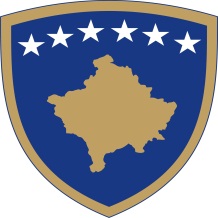 Republika e KosovësRepublika Kosova-Republic of KosovoQeveria - Vlada – GovernmentZYRA E KRYEMINISTRIT/ / OFFICE OF THE PRIME MINISTER/ URED PREMIJERAAGJENCIA  PËR BARAZI GJINORE / AGENCIJA ZA RAVNOPRAVNOST POLOVA/AGENCY OF GENDER EQUALITYTitulli i punës:Zyrtar/e për Legjislacion Numri i references:ABGJ-DL 003 /PPaga mujore:  Sipas marrëveshjes Raporton te: Udheheqësi/ja e Divizionit për LegjislacionLloji I kontratës:Kohëzgjatja e kontratës:Orari i punës: I plotëNumri i ekzekutuesve: 1Republika e KosovësRepublika Kosova-Republic of KosovoQeveria - Vlada – GovernmentZYRA E KRYEMINISTRIT/ / OFFICE OF THE PRIME MINISTER/ URED PREMIJERAAGJENCIA  PËR BARAZI GJINORE / AGENCIJA ZA RAVNOPRAVNOST POLOVA/AGENCY OF GENDER EQUALITYJob Title:Legislation OfficerReference number:ABGJ-DL 003 /PMonthly salary:According toReports to: Chief of Legislation DivisionSort of Contract:Duration of Contract: Schedule: FullNumber of Executors: 1Republika e KosovësRepublika Kosova-Republic of KosovoQeveria - Vlada – GovernmentZYRA E KRYEMINISTRIT/ / OFFICE OF THE PRIME MINISTER/ URED PREMIJERAAGJENCIA  PËR BARAZI GJINORE / AGENCIJA ZA RAVNOPRAVNOST POLOVA/AGENCY OF GENDER EQUALITyNaziv Pozicije: Služenik za LegislacijuBroj reference:ABGJ-DL 003 /PMeseḉna Plata:Prema ugovoruIzveštava:Šefu Divizije za ZakonodavstvoVrsta Ugovora:Trajanje Ugovora:Raspored:PunBroj ekzekutora 1